Wunschliste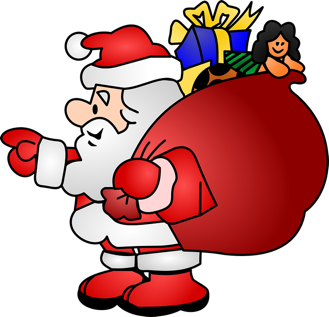 